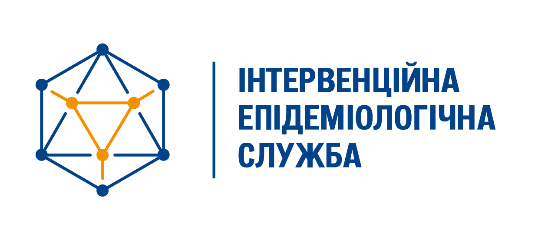 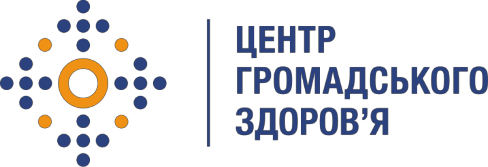 Інтервенційна Епідеміологічна СлужбаОголошення про прийом заявок на участь в третій когорті резидентів базового рівня програми Інтервенційної епідеміологічної служби (IES Frontline)Інтервенційна Епідеміологічна Служба Державної установи «Центр громадського здоров’я МОЗ України» розпочинає прийом заявок на відбір резидентів для навчання у третій когорті базового рівня програми в 2022 році.Інтервенційна епідеміологічна службаІнтервенційна епідеміологічна служба (далі – ІЕС) – програма, котра забезпечує підготовку кадрів в сфері громадського здоров’я для роботи над пріоритетними питаннями громадського здоров’я та впровадження інтервенцій, які базуються на результатах доказових наукових досліджень.В рамках ІЕС, на даний час, проводиться 2 рівня програми: просунутий (Advanced) та базовий (Frontline), порівняння цих двох рівнів наведено нижче:Загальна тривалість навчання в базовому рівні програми – 3 місяці. Навчання на програмі відбувається без відриву від основного місця роботи. Програма поєднує як участь в очних навчальних курсах так і практику на робочому місці під керівництвом досвідчених експертів з ІЕС або проведення польових виїздів. Початок навчання третьої когорти базового рівня програми: 28 березня 2022 року. Критерії відбору резидентів базового рівня програми1.	Працевлаштування за основним місцем роботи та досвід роботи не менше двох років у державних, приватних або комунальних закладах охорони здоров’я на таких посадах: лікар-епідеміолог, лікар-гігієніст, лікар-бактеріолог, помічник лікаря-епідеміолога, помічник лікаря-гігієніста, медичний статистик.2.	Вільне володіння українською мовою. Бажаним є знання англійської мови на рівні не нижче середнього (intermediate або pre-intermediate). 3.	Перевагу буде надано кандидатам, в посадові обов'язки яких входить збір і аналіз даних в сфері громадського здоров’я, наприклад: епіднагляд за захворюваннями (інфекційними або неінфекційними захворюваннями), розслідування спалахів захворювань, оцінка програм контролю за захворюваннями, оцінка ефективності служб громадського здоров’я, планування, впровадження та оцінка програм з імунопрофілактики.4.	Граничний вік претендентів до зарахування обмежено 45 роками включно.5.	Кандидати повинні продовжувати працювати у державній системі громадського здоров’я не менше 1 року після закінчення навчання в програмі.Перевагами навчання в програмі є:1.	Удосконалення основних практичних та теоретичних знань в сфері епідеміології.2.	Отримання навичок з організації, управління та оцінки систем епідеміологічного  нагляду та розслідування спалахів.3.	Безпосередня участь в покращенні системи епідеміологічного  нагляду за інфекційними та неінфекційними захворюваннями в Україні.4.	Отримання балів в рамках безперервного професійного розвитку лікарів.Процедура подання заявки:Заповніть форму анкети для вступу в електронному вигляді і надішліть у форматі .doc або .docx.Підготуйте (оновіть) своє резюме.Підготуйте мотиваційний лист (обсягом не більше 1 сторінки) щодо участі у програмі ІЕС, охопивши такі питання:Яка Ваша мотивація щодо участі у програмі?Як Ваша освіта та професійний досвід наштовхнули Вас до участі в програмі ІЕС?Чого б Ви хотіли досягти за результатами навчання в програмі ІЕС?Які Ваші професійні цілі та бачення Вашого кар’єрного зростання у найближчі роки?Скільки власного часу Ви готові присвятити для успішного закінчення навчання в програмі ІЕС?У мотиваційному листі кандидат має зазначити що протягом строку навчання та впродовж 1 року після завершення навчання працюватиме в сфері громадського здоров’я.Отримайте рекомендаційний лист від керівника органу, установи, закладу чи підприємства, де працює кандидат. В рекомендаційному листі має обов’язково бути зазначено що керівник сприятиме участі кандидата в програмі включно з участю в очних етапах підготовки (орієнтовно 4 тижні за весь період навчання). Заповнену анкету для вступу, резюме, рекомендаційний лист та мотиваційний лист необхідно надіслати електронною поштою на адресу ies@phc.org.ua до 18 лютого 2022 року включно.Процедура відбору:Кандидати будуть повідомлені електронною поштою про отримання заявки.Кандидати що надіслали весь необхідний пакет документів будуть запрошені до вступного он-лайн тестування тривалістю близько однієї години яке відбудеться 23 лютого 2022 року, з метою оцінки їх базових знань з епідеміології. Кандидати які успішно складуть он-лайн тестування будуть запрошені для подальшої співбесіди (особисто або в он-лайн форматі) яка проводитиметься в період з 28 лютого по 11 березня 2022 року. Узгодження дати та часу проведення співбесіди буде проводитися з кожним кандидатом індивідуально в період з 25 лютого по 4 березня 2022 року.За результатами вступного тестування та інтерв’ю кандидатів буде офіційно повідомлено про зарахування чи відмову у зарахуванні до третьої когорти базового рівня програми ІЕС, не пізніше 18 березня 2022 року.Примітки:Загальну кількість місць 3-ї когорти базового рівня ІЕС обмежено 18 учасниками. Кандидати, яких буде відібрано до третьої когорти базового рівня ІЕС, протягом періоду навчання в програмі, повинні успішного виконати такі компоненти програми:Учасники когорти протягом трьох місяців навчання повинні обов’язково бути присутніми на усіх запланованих заняттях (3 тижні) та польових проєктах (1-2 тижні).Орієнтовний розклад запланованих заходів наведено у Додатку 1.Участь у програмі є безкоштовною та покривається за рахунок організаторів програми. Додаткові питання щодо участі у програмі, порядку та процедури подачі та оформлення документів, тощо необхідно надіслати електронною поштою на адресу ies@phc.org.ua до 22 лютого 2022 року включно.Додаток 1Орієнтовний розклад заходів запланованих в рамках базового рівня програми ІЕСКритерії порівнянняБазовий рівень програми (Frontline)Просунутий рівень програми(Advanced)Цільова аудиторія учасників Переважно працюють на районному та обласному рівняхПереважно працюють на національному рівніТривалість навчання3 місяці2 рокиРозмір когорти20–30 осіб8–15 осібАудиторне навчання3 тижні8 тижнівПоза аудиторна робота10–12 тижнів78–83 тижнівАктивності щодо епіднагляду в сфері громадського здоров’яСтворення баз даних на основі даних епіднагляду; написання коротких звітівВикористання, вдосконалення та створення систем епіднаглядуПольові активностіПроведення розслідування випадків захворювання; допомога в розслідуванні спалаху захворюванняПроведення розслідування спалаху захворювання з використанням аналітичної епідеміологіїАктивності щодо наукового написання (Scientific writing)Складання простих, внутрішніх резюме на основі даних епіднаглядуНаписання статей для рецензованого журналу; написання абстрактів та презентацій для конференційАктивності щодо епідеміологічних дослідженьМожлива участь у проведенні епідеміологічних дослідженьОрганізація та самостійне проведення епідеміологічних дослідженьКомпоненти програмиКомпоненти програмиБазовий рівень (Frontline)Аудиторне навчання (3 тижні)+Участь в «польових» проєктах (1-2 тижні)+Участь в проведенні розслідування спалаху або епідеміологічному дослідженні+Загальна тривалість навчання3 місяціТривалість участі в польових проєктах та позакласної роботи (на весь період навчання)400 годинКомпоненти програмиЗаплановані дати проведенняАудиторне навчання (1-й тиждень)28.03-01.04.2022Аудиторне навчання (2-й тиждень)25.04-29.04.2022Участь у «польових» проєктах (1-й тиждень)23.05-27.05.2022Участь в «польових» проєктах (2-й тиждень)30.05-03.06.2022Заключне тестування з метою оцінки знань отриманих резидентами в ході навчання в програмі08.06.2022Вручення сертифікатів (3-й тиждень)13.06-17.06.2022